Fellow Church Members(Church Name)(Address)Date: dd/mm/yyDear Fellow Church Members,Greetings in Almighty name!Let me take this opportunity to thank each one of you, who had come forward during this difficult time in our lives. Your generous contribution towards the medical expenses and the unfortunate demise of my brother has not gone unnoticed.My entire family is overwhelmed and grateful for each of your contribution which has given us strength and courage during this difficult time. We would like to thank our Church pastor along with my Church family for being so considerate, understanding, and supportive during this difficult times. I know the Almighty has seen all your efforts and will always bless you and your family with health and wealth.I pray to the Almighty for being kind enough to me and sending me a Church family who are equal to my real family.Thank you once again for everything you all have done for us. The Almighty will reward each one of you in His own great ways.Thank you and God Bless.(Your name)(Your address)(Your contact number)(your email id)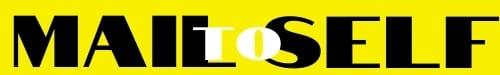 